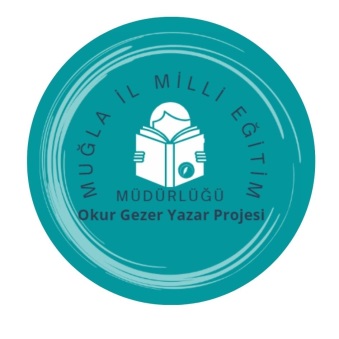 OKUR GEZER YAZAR PROJESİ İLKOKUL DÜZEYİ ÇALIŞMA TAKVİMİNOFAALİYET ADIAY14. Sınıflarda İlçe Kütüphanelerini görmeyen çocuk kalmasın etkinliği (İlçe Milli Eğitim Müdürlüğü tarafından planlanacak takvime göre kütüphane ziyaretleri gerçekleştirilecektir.)Ekim 2022 1. Hafta24. Sınıflarda İlçe Kütüphanelerini görmeyen çocuk kalmasın etkinliği (İlçe Milli Eğitim Müdürlüğü tarafından planlanacak takvime göre kütüphane ziyaretleri gerçekleştirilecektir.)Ekim 2022 2. Hafta3Okulöncesi ve ilkokul kütüphanelerinde velilerimizle birlikte okuma etkinlikleri düzenleme, sonrasında kitap değerlendirme buluşmaları yapma. (Okul Müdürlükleri ve veliler arasında belirlenecek takvime göre gerçekleştirilecek)Ekim 2022 3. Hafta4Okulöncesi ve ilkokul kütüphanelerinde velilerimizle birlikte okuma etkinlikleri düzenleme, sonrasında kitap değerlendirme buluşmaları yapma. (Okul Müdürlükleri ve veliler arasında belirlenecek takvime göre gerçekleştirilecek)Ekim 2022 4. Hafta5Bir karıncanın hayat hikâyesini onun dilinden yazmaKasım 2022 1. Hafta6Masal canlandırmaKasım 2022 2. Hafta7Masal CanlandırmaKasım 2022 3. Hafta8ARA TATİLKasım 2022 4. Hafta9Kısa film gösterimleri ile öykü analizi etkinliğiAralık 2022 1. Hafta10Masal CanlandırmaAralık 2022 2. Hafta11En sevdiğin çizgi filme yeni bir bölüm yazmaAralık 2022 3. Hafta12En sevdiğin çizgi filme yeni bir bölüm yazmaAralık 2022 4. HaftaNOFAALİYET ADIAY13Kısa film gösterimleri ile öykü analizi etkinliğiOcak 2023 1. Hafta14ARA TATİLOcak 2023 3. Hafta15ARA TATİLOcak 2023 4. Hafta16Her hafta bir değer belirleyip o değerle ilgili kitap cümleleri bulma ve o cümlelerle etkinlik düzenlemeŞubat 2023 2. Hafta17Her hafta bir değer belirleyip o değerle ilgili kitap cümleleri bulma ve o cümlelerle etkinlik düzenlemeŞubat 2023 3. Hafta18Her hafta bir değer belirleyip o değerle ilgili kitap cümleleri bulma ve o cümlelerle etkinlik düzenlemeŞubat 2023 4. Hafta19En sevdiğin duyguyu hissettiğin bir anını yazmaMart 2023 1. Hafta20En sevdiğin duyguyu hissettiğin bir anını yazmaMart 2023 2. Hafta21Kütüphaneler haftası kutlama etkinliğiMart 2023 3. Hafta22Kısa film gösterimleri ile öykü analizi etkinliğiNisan 2023 1. Hafta23ARA TATİLNisan 2023 2. Hafta24Renkli balonlarımızı onlardan daha da renkli hayallerimizle şişirmeNisan 2023 3. Hafta25Okulöncesi ve ilkokul kütüphanelerinde velilerimizle birlikte okuma etkinlikleri düzenleme, sonrasında kitap değerlendirme buluşmaları yapma. (Okul Müdürlükleri ve veliler arasında belirlenecek takvime göre gerçekleştirilecek)Nisan 2023 4. Hafta26Kısa film gösterimleri ile öykü analizi etkinliğiMayıs 2023 1. Hafta27Masal CanlandırmaMayıs 2023 2. Hafta28Masal CanlandırmaMayıs 2023 3. Hafta